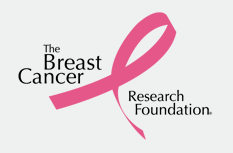 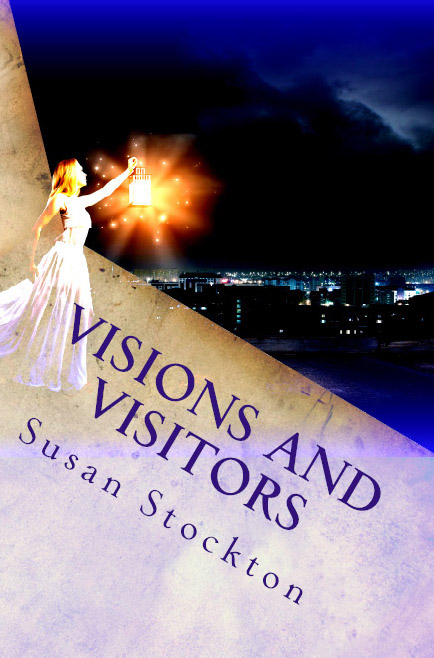 Get your autographed copy today of my Spiritual Memoir! $16.95 with cash, check or credit cards accepted.  Find me at Amazon.com in print and Kindle or at Barnes and Noble, Nook®, or at www.susanstockton.com 